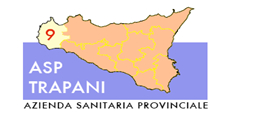 A.S.P. TRAPANI-DISTRETTO SANITARIO DI MAZARA DEL VALLOUNITÀ ORGANIZZATIVAU.O.S. ASSISTENZA PRIMARIA E SPECIALISTICA INTERNA ED ESTERNAOggetto del procedimentoAutorizzazione fornitura farmaci off-labelDescrizione sommaria del procedimentoPresentazione istanza su apposita modulistica – istruzione pratica e inoltro per l’autorizzazione al Dipartimento del Farmaco Trapani per parere e successivo inoltro per autorizzazione al Direttore Sanitario ASP;Normativa di riferimentoL. 648/96; L. 296/2006; D.D.G. 02679 DEL 19/11/2009 Ass. Salute Sicilia; D.A. 1631/2185/2186/2187 - 2012;Modalità di avvioIstanza di parteUfficio competenteU.O.S. Assistenza Primaria e Specialistica Interna ed EsternaResponsabile del procedimentoNominativo: Dott.ssa Ninfa LampasonaResponsabile del procedimentoTel. 0923/901600Responsabile del procedimentoE-mail: ninfa.lampasona@asptrapani.itResponsabile del provvedimentoDirettore del Distretto Sanitario – Dr. Vittoriano Di SimoneResponsabile del provvedimentoTel. 0923/901605Responsabile del provvedimentoE-mail: distretto.sanitario.mazara@asptrapani.itDocumentazione da allegare all’istanzaPrescrizione specialistica di Struttura Pubblica, Ecc.InformazioniNominativo: Dr.ssa Ingianni FrancescaInformazioniUfficio: U.O.S. Assistenza Primaria e Specialistica Interna ed EsternaInformazioniIndirizzo: Via Castelvetrano n.28 – Mazara del Vallo      InformazioniTel.   0923/901611                             E-mail: francesca.ingianni@asptrapani.it    InformazioniOrari: da Lunedi a Venerdi dalle ore  08:30  alle ore 12:00 e Martedi e Giovedi dalle ore 15:00 alle ore 17:00Termini del procedimento10 giorni dal ricevimento della prescrizione specialistica presso l’Ufficio Assistenza IntegrativaSilenzio assenso o dichiarazione sostitutiva del provvedimento//Strumenti di tutela endoprocedimentali o successivi//Modalità pagamento di eventuali contributi//Autorità sostitutiva in caso di inerzia o ritardo nella conclusione del procedimentoDirettore Sanitario Distretto 53 - Dr. Vittoriano Di SimoneAutorità sostitutiva in caso di inerzia o ritardo nella conclusione del procedimentoTel. 0923/901605Autorità sostitutiva in caso di inerzia o ritardo nella conclusione del procedimentoE-mail: distretto.sanitario.mazara@asptrapani.it